Horses, Hats and Hope Sunday, October 15th, 2017Century Downs Race Track and Casino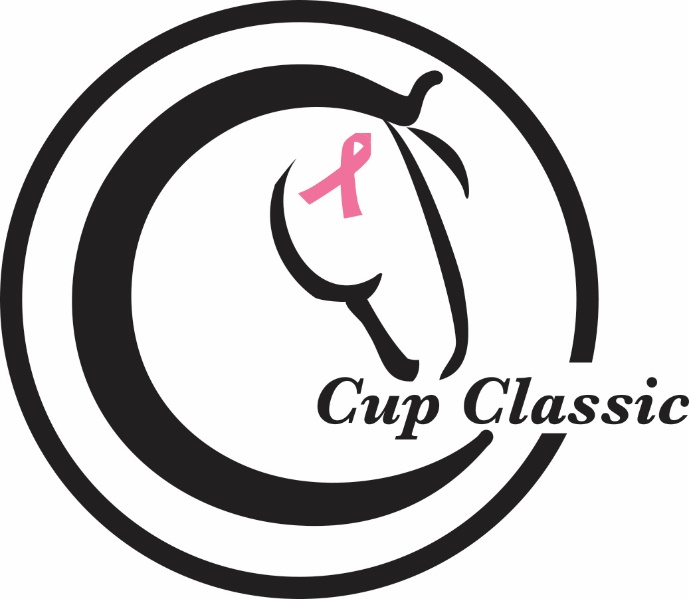 The C Cup Classic is a charity race for Horses, Hats and Hope day at Century Downs on Sunday, October 15th, 2017.  The eight horse field will match Thoroughbreds and Quarter horses with experienced riders in a race of almost 4 furlongs. Funds raised will be donated to breast cancer research through the Cancer Research Institute of Northern Alberta.Sponsorship Package for the C Cup Classic Ad placed in the Race Program for October 15th, 2017Banner with sponsor logo placed on rail for Horses, Hats and Hope day.On air mention of sponsor Video board promotion at Century Downs Race TrackMention on websites and social media maintained by race organizers. All sponsor logos listed on the back of t-shirts. (T-shirt toss for attending public and worn by riders)V.I.P. event hosted in the Paddock Room at Century Downs (2 people)$500 charitable donation to Cancer Research Institute of Northern Alberta for Breast Cancer Research (tax receipt will be issued).Sponsor Package cost: $1,500.00Please contact Jean Kruse, C.T.H.S. (Alberta Division) General Manager at 403-229-3609 or JKruse@cthsalta.com for further details. 